с. Кичменгский ГородокО награждении Почетной грамотой Муниципального Собрания Кичменгско-Городецкого муниципального района В соответствии с Положением о поощрениях Муниципального Собрания Кичменгско-Городецкого муниципального района Вологодской области, утвержденным решением Муниципального Собрания от 22.01.2016 № 229, и рекомендацией постоянной комиссии мандатной и по вопросам местного самоуправления Муниципальное Собрание РЕШИЛО:1. За многолетний добросовестный  труд, высокий профессионализм, большой  личный вклад в дело охраны здоровья жителей Кичменгско-Городецкого муниципального района и в связи с  профессиональным  праздником - Днем медицинского работника наградить Почетной грамотой Муниципального Собрания Кичменгско-Городецкого муниципального района Вологодской области Некипелову Валентину Николаевну, фельдшера Сараевской  больницы  сестринского ухода бюджетного учреждения здравоохранения Вологодской области «Кичменгско-Городецкая центральная районная больница»  имени В.И. Коржавина.2. За многолетний добросовестный  труд, высокий профессионализм, большой  личный вклад в дело охраны здоровья жителей Кичменгско-Городецкого муниципального района и в связи с  профессиональным  праздником - Днем медицинского работника наградить Почетной грамотой Муниципального Собрания Кичменгско-Городецкого муниципального района Вологодской области Некипелову Веру Николаевну, уборщика служебных помещений педиатрического отделения бюджетного учреждения здравоохранения Вологодской области «Кичменгско-Городецкая центральная районная больница»  имени В.И. Коржавина.3. За многолетний добросовестный  труд, высокий профессионализм, большой  личный вклад в дело охраны здоровья жителей Кичменгско-Городецкого муниципального района и в связи с  профессиональным  праздником - Днем медицинского работника наградить Почетной грамотой Муниципального Собрания Кичменгско-Городецкого муниципального района Вологодской области Легких Валентину Борисовну, акушерку акушерского отделения бюджетного учреждения здравоохранения Вологодской области «Кичменгско-Городецкая центральная районная больница»  имени В.И. Коржавина.4.  За многолетний добросовестный  труд, высокий профессионализм, большой  личный вклад в дело охраны здоровья жителей Кичменгско-Городецкого муниципального района и в связи с  профессиональным  праздником - Днем медицинского работника наградить Почетной грамотой Муниципального Собрания Кичменгско-Городецкого муниципального района Вологодской области Беляеву Ольгу Александровну, медицинскую  сестру стерилизационной бюджетного учреждения здравоохранения Вологодской области «Кичменгско-Городецкая центральная районная больница»  имени В.И. Коржавина.5. За многолетний добросовестный  труд, высокий профессионализм, большой личный вклад в развитие торговли Кичменгско-Городецкого муниципального района и в связи с  профессиональным  праздником – Международным днем кооперативов наградить Почетной грамотой Муниципального Собрания Кичменгско-Городецкого муниципального района Вологодской области  Колосову Любовь Семеновну, пенсионера.6. За многолетний добросовестный  труд в системе образования, высокий профессионализм и значительный  личный вклад в деятельность по обучению и воспитанию подрастающего поколения наградить Почетной грамотой Муниципального Собрания Кичменгско-Городецкого муниципального района Вологодской области Макарову Галину Анатольевну, учителя начальных классов муниципального автономного общеобразовательного учреждения «Кичменгско-Городецкая средняя школа».7. За многолетний добросовестный  труд в системе образования, высокий профессионализм и значительный  личный вклад в деятельность по обучению и воспитанию подрастающего поколения наградить Почетной грамотой Муниципального Собрания Кичменгско-Городецкого муниципального района Вологодской области Рябеву Любовь Алексеевну, учителя истории и обществознания муниципального автономного  общеобразовательного учреждения «Кичменгско-Городецкая средняя школа».Глава района                                                                                    Л.Н. Дьякова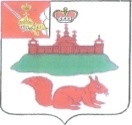 МУНИЦИПАЛЬНОЕ СОБРАНИЕКИЧМЕНГСКО-ГОРОДЕЦКОГО МУНИЦИПАЛЬНОГО РАЙОНАВОЛОГОДСКОЙ ОБЛАСТИМУНИЦИПАЛЬНОЕ СОБРАНИЕКИЧМЕНГСКО-ГОРОДЕЦКОГО МУНИЦИПАЛЬНОГО РАЙОНАВОЛОГОДСКОЙ ОБЛАСТИМУНИЦИПАЛЬНОЕ СОБРАНИЕКИЧМЕНГСКО-ГОРОДЕЦКОГО МУНИЦИПАЛЬНОГО РАЙОНАВОЛОГОДСКОЙ ОБЛАСТИРЕШЕНИЕРЕШЕНИЕРЕШЕНИЕот29.06.2020№235